                  Vallacupen 2018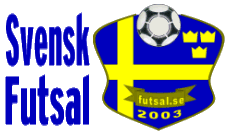 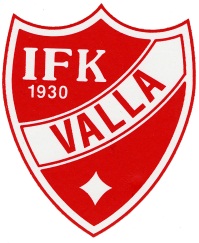                                Futsalregler med följande undantag,                                tillägg och förtydligande
SpelplanenSom spelplan gäller handbollens begränsningslinjer och mål.Straffpunkten är 6 m från mållinjen. (På handbollens heldragna linje).Yttre straffpunkten är 10 m från mållinjen. (1 m utanför handbollens streckade linje).FUTSAL- markeringar tejpas på planen.Antal spelareFritt antal spelare per lag, men man får bara använda 10 spelare per match. 1 målvakt och 4 utespelare med max 5 avbytare.1 spelare får endast delta i 1 lag per åldersklass, men däremot får spelaren delta i fler åldersklasser.Max 2 överåriga (1 år äldre än åldern för klassen) per lag, varav max en överårig spelare på planen. Det åligger lag med överåriga spelare att meddela cupkansliet vid ankomst, samt domare och motståndarlag inför varje match.ReglerHemmalaget börjar med boll.Speltid 1x12 min. Från 13 år och uppåt tillämpas effektiv tid sista minuten i varje match. Vi tillämpar inte”Timeout”.Ackumulerad frispark tilldelas ett lag när motståndarna får sin fjärde direkta frispark och därefter följande frisparkar.Varningar ackumuleras inte.Utvisad spelare får inte vara med mer i pågående match och inte heller sitta kvar på avbytarbänken. En avbytare får gå in på spelplanen 2 minuter efter utvisningen.(Om ett mål görs innan 2 minuter har gått hanteras det enligt SvFF:s FUTSAL -regler)Vid lindrig utvisning (2st varningar eller målchansutvisning) är spelaren avstängd i nästa match i tävlingen.Vid grov utvisning är spelaren avstängd resten av turneringen.En grov utvisning skall alltid av domaren anmälas till BFF:s Disciplinutskott.I slutspelet avgörs oavgjorda matcher med straffsparkstävling, enligt 3+1+1+1+1 metoden. Samtliga spelare på laguppställningen skall delta som straffskyttar.          Dock skall kvittning ske så att båda lagen har lika många spelare, lika många som laget med minst antal spelare har när straffsparkstävlingen startar. Endast en överårig spelare per lag får delta i straffsparkstävlingen.Metod att utse vinnareFör lagens inbördes placering gäller:PoängMålskillnadFlest antal gjorda målInbördes möteLottning i gruppspel och straffar i finalspelen.Vid straffsparksläggning gäller 3+1+1+1+1 osv.Undantag i åldersklasserna 12 år och yngreI dessa klasser kommer inga resultat att presenteras, ingen tabell sammanställas och inget slutspel genomföras, dvs. bara gruppspel så dessa klasser är inte tävlingsklasser.Rekommendation:4- sekunders regeln, skall inte tillämpas så strikt, utan domarna skall tillåta att det tar lite längre tid. Domarna skall i dessa fall muntligt informera att spelaren eller målvakten skall skynda sig att starta spelet. Hjälper inte detta, skall en indirekt frispark dömas.Gör spelarna fel vid t.ex. igångsättning av spelet skall de få en chans till att göra om det.Varningar och utvisningar tillämpas restriktivt i dessa åldersgrupper. I första hand gäller muntliga tillrättavisningar och använd därefter sunt förnuft för att vid behov utdela varningar och utvisningar.Bollen får obegränsat spelas tillbaka till egen målvakt. Dvs. målvakten får röra bollen när han vill.Det är också tillåtet för målvakten inom eget straffområde att ta bollen med händerna vid spel från egen spelare.Vid målkast får målvakten välja att kasta eller sparka ut bollen som en inspark/utspark. OBS! mål får inte göras direkt på målkast (kastet eller sparken).   ProtestavgiftProtestavgift 200 kronor, dessa pengar återlämnas om protesten godkänns. Ev. protester behandlas av vår tävlingsstyrelse.ObserveraFör kvarglömda värdesaker i omklädningsrum, cafeteria etc. ansvaras ej.Inga bollar igång utom i sporthallen, på planen.Uppvärmning sker utanför planen.Välkomna önskar IFK Valla